GEMENSAM FÖRSAMLINGSINSTRUKTION FÖR PASTORATKyrkofullmäktiges godkännande	Kyrkoherdens godkännande ________________________________________________________________ 	_____________________________________________________________________Kyrkofullmäktiges ordförande	Kyrkoherde
Namnförtydligande 	NamnförtydligandeDomkapitlet i Stockholms stift utfärdar denna gemensamma församlingsinstruktion att gälla till och med______________________________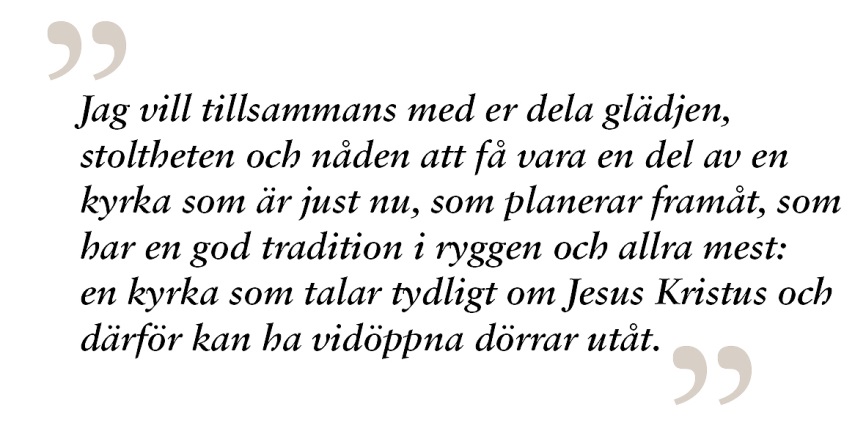 På domkapitlets vägnar________________________________________________________________________Andreas HolmbergBiskop